Unit 5 Study GuideWhat three things increase as you move from the crust to the inner core?  		__Density__    ___Temperature__    ___Pressure__What are the layers of the Earth in order (including the ‘spheres’)?__crust__  2. __Mantle__ 3. ___Lithosphere__ 4. __asthenosphere__ 5. __mesosphere_ 6.___Outer core___ 7. __Inner Core__
Explain what convection currents are including why it happens._Convection currents are the driving force for plate tectonics. They occur in the mantle and they occur because when you heat up they become less dense and rise and when the cool off they become more dense and they sink__.Sea floor spreading happens at the ___mid-ocean ridge_______.
Explain Continental Drift
__The continents were once all connected in a super continent called Pangea. Convection currents are causing the lithospheric plates to move._
Where do most earthquakes and volcanoes form? Along the edges of tectonic plates, more specifically The Ring of Fire
Explain sea floor spreading__The process by which new oceanic lithosphere forms as magma rises to the Earth’s surface and solidifies at the mid-ocean ridge_.The person responsible for the continental drift theory is __Alfred Wagner_ and he used the following pieces of evidence to support his theory:_Jigsaw_    b.__Geographical Oddities__ c. ___Fossil Evidence__ d. geologic rock structures
The person responsible for the continental drift theory is __Harry Hess_ and he used the following pieces of evidence to support his theory:_molten material_    b.__age of rocks___ c. __magnetic stripes__
The continents were once one single land mass or super continent called __Pangea__.
9. Explain how fossils could be used as evidence to support continental drift. Fossils can be used to tell what the climate was like in that area in the past. This climate may be different than the current climate, showing that the continent moved closer or further from the equator. Fossils also line up in bands when Pangea is re-connected.10.  Continental crust is _less__ dense than oceanic crust. This is why _oceanic__        crust subducts under _continental_ crust.11.  The Ring of Fire is an area where a large number of ___volcanoes_ and __earthquakes_ are found. Explain why this is. The Ring of Fire is the direct result of plate tectonics and the movements and collisions of tectonic plates
12.  Draw a convection current and label it with less dense, more dense, rise, sink, core, crust, mantle, heat up, and cool off. 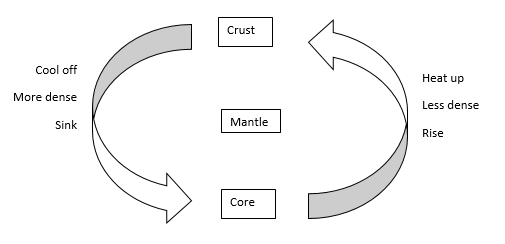 Layer of the EarthState of Matter
(Solid, Liquid, or Gas)Composition
(What is it made of)ThicknessSpecial FeaturesCrustSolidOxygen, silicon, aluminum, Granite 5 – 100 km- All life exists here- Tectonic plates- Oceanic and Continental CrustMantleSolid that acts like a liquidIron and Magnesium100 km – 3,000 km- Largest Layer- Three sectionsOuter CoreLiquidIron and Nickel3,000 – 5,200 kmLiquidInner CoreSolidIron and Nickel5,200 km – 6,428 kmSolidMost denseHottestDescribe the Movement of Both Plates and What Occurs When They InteractWhat feature is created?Convergent Boundary
Continental - ContinentalThe continental plates are running into each other and are folding up on each other.MountainsConvergent Boundary
Continental - OceanicThe oceanic and continental plates are running into each other. The more dense oceanic crust subducts under the less dense continental crustVolcanoesDivergent BoundaryOceanic - OceanicTwo oceanic crusts are separating. This specific divergent boundary is called a mid-ocean ridge. This is the location or sea floor spreadingNew oceanic crustMid-ocean ridgeTransverse BoundaryContinental - ContinentalTwo continental crusts are sliding past each other.EarthquakesFaults